MAINE 4-H CLOVERBUD PROJECT RECORDName: __________________________ Year: ______  County: ______________________Years in 4-H (include this year): _______________  Age as of 12/31/2022: ____________Club Name: _______________________________Section 1: My 4-H Club and Events4-H Meetings and Events: (check off each item you did)I attended a fairI attended 4-H club meetingsI participated in a community service projectI attended a special event like June Jamboree, 4-H Fun Days, etc.I participated in a 4-H Promotional Event (tractor supply, etc.)I completed public speaking (demonstration, fair, county event)Other:______________________________________________CLOVERBUD PROJECT RECORD 1 of 4Section 2: My 4-H ActivitiesTell us about your activities! You can write, draw, share a photograph, or make a video. Duplicate this page as needed.CLOVERBUD PROJECT RECORD 2 of 4Section 3: My CommunityNow use the information to write, draw of share a photograph of the community service activity you completed this year.CLOVERBUD PROJECT RECORD 3 OF 4Section 4: 4-H Life Skills I Used This YearThis is the Life Skills Wheel, it’s how we connect the skills we learn through our projects as they relate to the big picture of what 4-H is. For Cloverbuds, we want you to look at the big 4 in the middle: Head, Heart, Hands, and Health. For now, that’s what we want you to focus on, but see all the amazing skills related just to that one H!
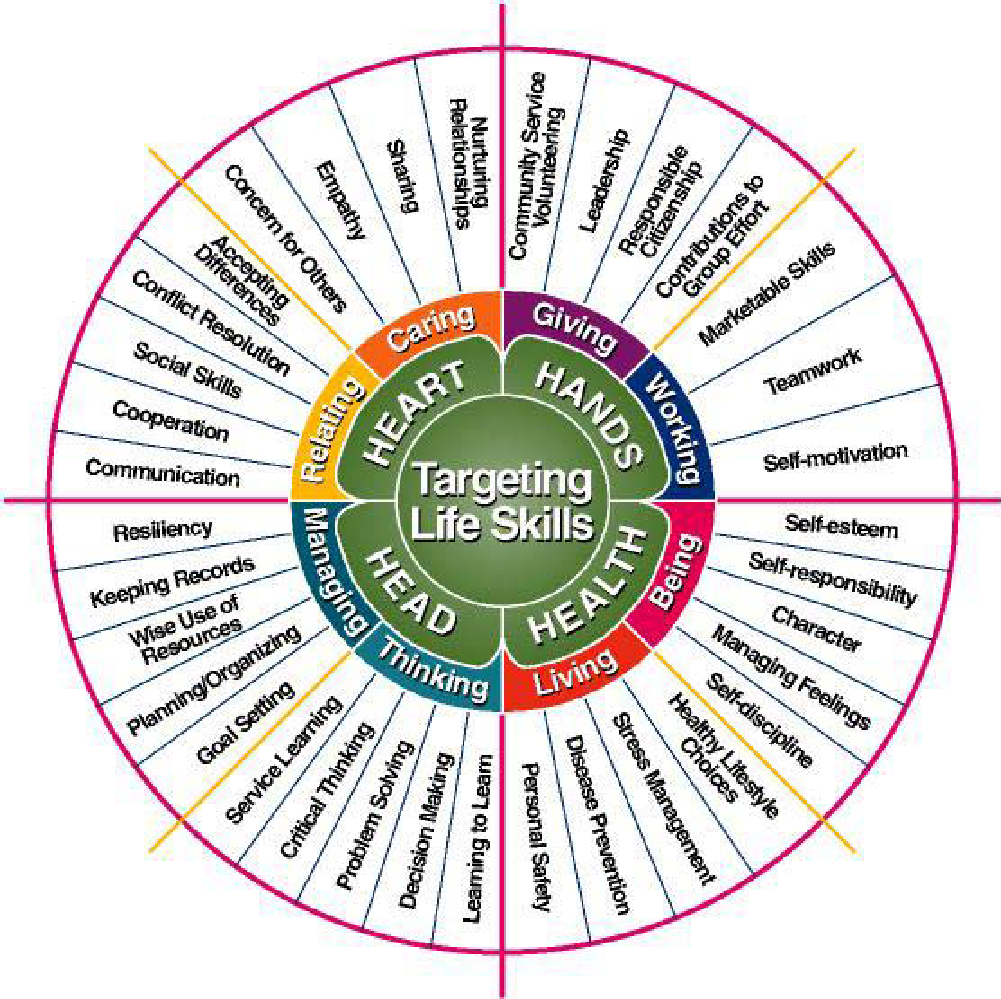 Life Skills Wheel Source: Iowa State ExtensionI have put in my best effort to complete this project record. ___________		_________________________________________Date			Member Signature___________		_________________________________________Date			4-H Volunteer/Staff SignatureCLOVERBUD PROJECT RECORD 4 of 4Write, draw, photograph, or make a video to tell us about your 4-H Club!The name of my 4-H activity is: The name of my 4-H activity is: My favorite thing about this activity is:My favorite thing about this activity is:The name of my 4-H activity is: The name of my 4-H activity is: My favorite thing about this activity is:My favorite thing about this activity is:Helping others is important. Let’s learn how to explain your community service project. Use the sentence starters to guide you.Helping others is important. Let’s learn how to explain your community service project. Use the sentence starters to guide you.Who we helped:What we did:When we did it:Where we did it:Why we did it:The community service activity that I completed was: 